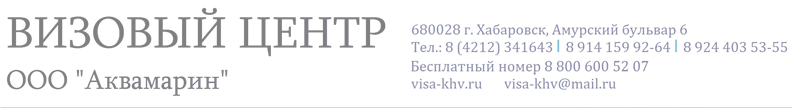 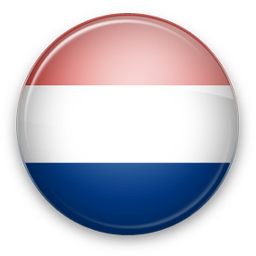 Оформление визы в Нидерланды в нашем Центре возможно только при наличии у Вас двух шенгенских виз за последние три года.Подача документов осуществляется не ранее, чем за 90 дней и не позднее, чем за 30 дней до начала поездки.Данный список поможет Вам собрать документы, необходимые для подачи заявления на получение визы. Учтите, что Генеральное Консульство может запросить дополнительные документы или дополнительную информацию, если это окажется необходимым для рассмотрения заявления.Заявление на шенгенскую визу с целью туризма или лечения обычно рассматривается  в течение 3 - 4 недель (включая день подачи и выдачи). В особо сложных и оправданных случаях срок рассмотрения заявления непосредственно в консульстве – до 30 дней со дня подачи заявления. При планировании путешествия заявитель должен вышеуказанные сроки учитывать.НЕОБХОДИМЫЕ ДОКУМЕНТЫДействующий заграничный паспорт, действительный как минимум 3 месяца после истечения срока действия визы, содержащий как минимум 2 чистые страницы и выданный не ранее чем 10 лет назад. Если применимо: другой действующий и/или аннулированные заграничные паспорта.Общегражданский паспорт: копия основной страницы с фотографией и страницы с регистрацией.Опросный лист, заполненный полностью. Опросный лист можно скачать с данного сайта во вкладке «Документы» и распечатать. Для несовершеннолетних: анкета, подписанная обоими родителями или официальным опекуном.Две фотографии, цветные на белом фоне, лицо крупное 3 – 3.2 см. Изображение должно быть четкое, без точек, без полос.Медицинская страховка, охватывающая весь период пребывания, действительная для всех стран Европейского союза и покрывающая все расходы, которые могут возникнуть в связи с репатриацией по медицинским причинам, срочной медицинской помощью, экстренной госпитализацией или смертью во время пребывания. Сумма минимального покрытия должна составлять 30 000 евро.Перелет: Копия или бронь билета (на самолет, поезд, автобус и/ или паром).Проживание: Бронь отеля на весь период путешествия, включая посещение других стран.Доказательство платежеспособности: выписка с банковского счета или справка о покупке валюты (из расчета не менее 34 евро на каждый день пребывания в Нидерландах и дополнительно - расходы на проживание). Справки должны быть выданы не ранее чем за месяц до подачи документов.Справка с места работы с указанием должности, даты устройства и заработной платы, на фирменном бланке предприятия, с печатью и подписью руководителя. Для наемных работников: оригинал справки с места работы, выданной не ранее чем за месяц до момента обращения, с указанием даты устройства, должности и заработной платы; с указанием реквизитов компании, с датой, печатью предприятия и подписью руководителя. Также в справке указывается, что за работником сохраняется рабочее место на время отпуска.Для предпринимателей: копия регистрации предприятия в ТПП России + копия ИНН.Для студентов: справка с места учебы (школы или университета) с разрешением не присутствовать на занятиях, если поездка приходится на период занятий. Иностранным студентам, если их поездка приходится на период до или на время летних каникул, также необходимо предоставить справку с места учебы с указанием, что студент будет продолжать занятия после летних каникул.ДОКУМЕНТЫ ДЛЯ ПОЕЗДКИ  С НЕСОВЕРШЕННОЛЕТНИМИ:Один опросный лист, заполненный и подписанный, две цветные фотографии, размером 3,5 см на 4,5 см, для каждого несовершеннолетнего, путешествующего без собственного паспорта.Копия свидетельства о рождении.Копия основной страницы общегражданского паспорта от обоих родителей.Согласие от родителей:несовершеннолетним, путешествующим с одним из родителей, необходимо предоставить оригинал и копию нотариально заверенного разрешения на выезд от второго родителя. Возвращенный Посольством оригинал Вам необходимо будет показать на границе при выезде из РФ.несовершеннолетним, путешествующим без родителей, необходимо предоставить оригинал и копию нотариально заверенного разрешения на выезд от обоих родителей. Возвращенный Посольством оригинал Вам необходимо будет показать на границе при выезде из РФ.если ребенок воспитывается только одним родителем, необходимо также предоставить оригинал и копию документа от второго (например, свидетельство о смерти, решение суда о лишении родительских прав). Возвращенный Посольством оригинал Вам необходимо будет показать на границе при выезде из РФ.Копия действующей Шенгенской визы родителя (родителей), путешествующего(-щих) с несовершеннолетним, для которого виза не запрашивалась одновременно с родителем (родителями).Стоимость подготовки и проверки документов для оформления туристической визы до 15 дней пребывания – 1 500 рублей